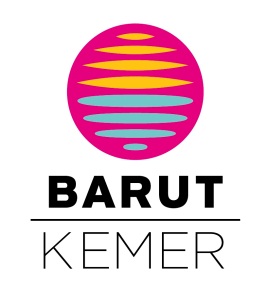 Адрес			: BARUT KEMER 5*  			Atatürk Bulvarı Kemer – Antalya / TÜRKİYEТелефон		: +90 242 814 31 00 ( pbx)Факс 			: +90 242 814 55 30Web 			: www.baruthotels.comE - mail			: kemer@baruthotels.comОткрытие		: 2003Последнее обновление: март 2014Отель построен на территории площадью 30.000 м2. на первой линии.Расстояние		: Международный аэропорт Антальи 55 км   Центр города Анталья 45 км   Кемера Торговый центр 600 м   3 зоны дайвинга  на островах 4 милиKОНЦЕПЦИЯ		: Ультра все включеноБЕСПЛАТНЫЕ УСЛУГИФитнес-центр и программа гимнастики, Аэробика, Боча, Пневматическое оружие, Мини гольф, Теннис (оборудование и освещение), Пляжный волейбол, настольный теннис, дартс, кинотеатр, мини клуб, немоторизованные водные виды спорта (Каноэ, виндсерфинг – требуется международный сертификат)Развлечения для детей и подростков, Интернет (в номерах и общих зонах), Комната отдыха, Пляжные полотенца, лежаки, матрацы, зонты, Мини бар ( ежедневно прохладительные напитки, пиво)Крытый бассейн 210 м2 и открытый бассейн 1100 м2 (глубина 1,40) и 432 м2 (глубина 1,40)Аквапарк с тремя горками, Турецкая баня, сауна, паровая комната, Ночной клуб и амфитеатПЛАТНЫЕ РАЗВЛЕЧЕНИЯ И УСЛУГИ Врач отеля (лечение и обследование за оплату), Боулинг, бильярд, Прачечная и химчистка, Моторные виды спорта, обслуживание в номерах, Парасейлинг, водные лыжи, гидроцикл, ринго, банан, катамаран, лазер, Аркада, пинбол, воздушный хоккей, моделирующие игры, Скуба-дайвинг, процедуры СПА, парикмахер, Телефон, факс и услуги почтыШОППИНГПарикмахер и Салон Красоты, мини маркет, бутик, фотограф, магазин кожи, ювелирный магазин, прокат автомобиля, сувениры.